Respectful Relationships: Emotional LiteracyFoundation Level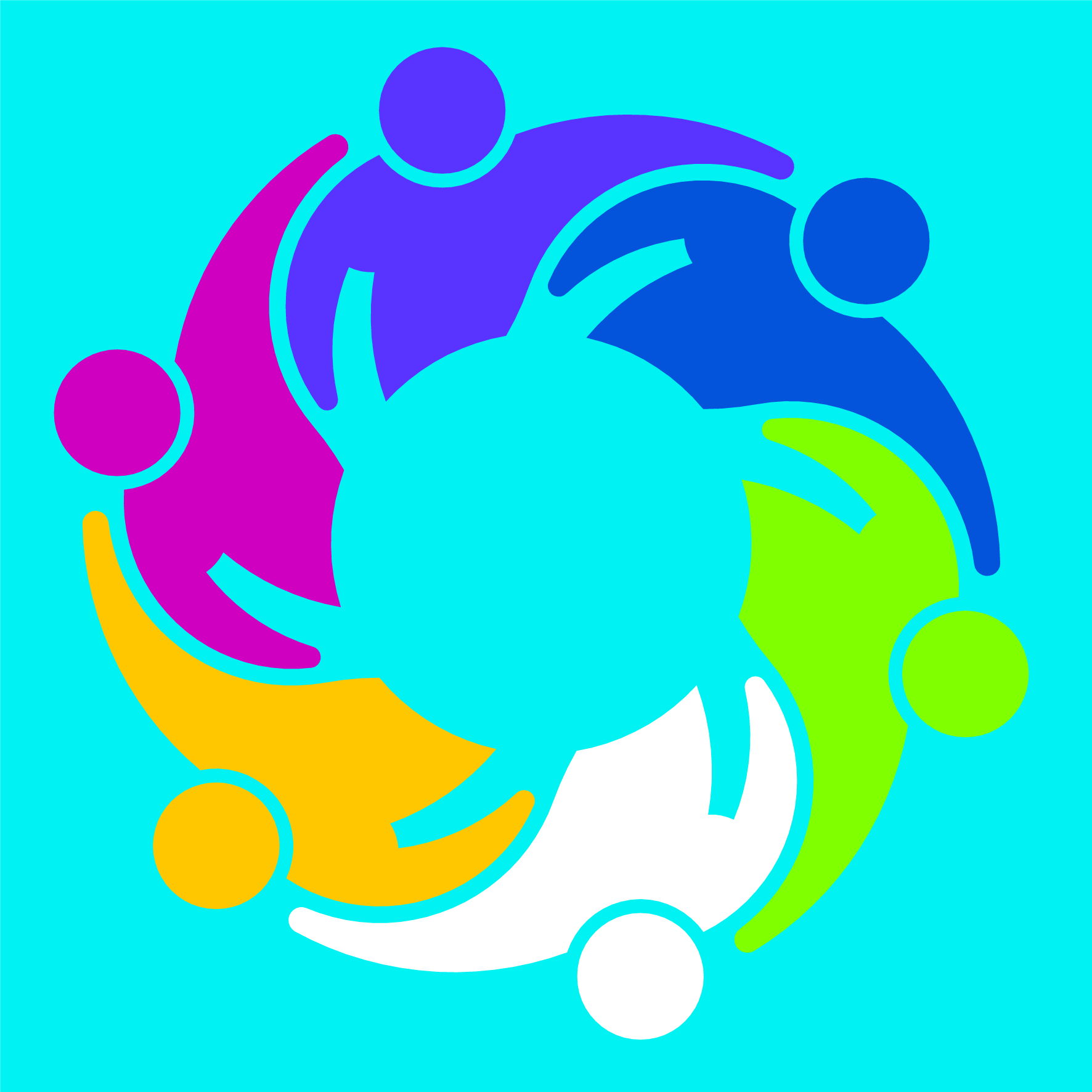 Topic:	Emotional Literacy Level:	Foundation Victorian CurriculumPersonal and Social CapabilityContent DescriptionDevelop a vocabulary and practise the expression of emotions to describe how they feel in different familiar situations.Achievement Standard (extract only)By the end of Foundation Level, students identify and express a range of emotions in their interactions with others. ...Health and Physical EducationContent DescriptionIdentify and describe emotional responses people may experience in different situationsAchievement Standard (extract only)By the end of Foundation Level, students... identify and describe the different emotions people experience.Teaching and learning activities The Department of Education and Training have developed Foundation Resilience, Rights and Respectful Relationships teaching and learning materials. The following teaching and learning activities are designed to teach the knowledge, skills and understandings for the Foundation Level. See pages 3 to 6.Activity 1: The Emotions Echo Game Activity 2: What do emotions look like?Activity 3: Mirror, mirror on the wall how are you feeling over all?Activity 4: What do emotions sound like?Activity 6: Drawing emotionsThe following assessment ideas have been developed to assess student learning in relation to these teaching and learning activities.Assessment ideasPre-assessmentAssess students’ ability to name and describe emotions by reading a story about or showing pictures of emotional responses and asking students to name the emotions displayed. Refer to the assessment rubric to identify where students are located on the Victorian Curriculum continuum.Ongoing formative assessmentAs students learn new emotions, display these on an emotions wall, which includes the words and images of the emotions.Take a picture of the students expressing different emotions (happy, sad, angry etc.) and put caption “I feel…when…”Summative AssessmentAsk students to write an emotion and an associated action for example “If you’re happy and you know it…” e.g. If you’re angry and you know it count to tenStudents draw a picture of an emotion. Teachers ask students to provide a sentence explaining their emotion. Teachers should write the student’s sentence next to their picture.Video students sharing an experience when they felt; sad, angry, proud, frustrated, excited or afraidResources A camera, phone or iPad can be used for photographing students expressing different emotions.NotesFor an activities to build home-school partnerships refer to ‘Talking Further’ (Foundation Resilience, Rights and Respectful Relationships page 7) Emotional literacy assessment rubric - FoundationRelevant element of the Achievement StandardsRelevant element of the Achievement StandardsRelevant element of the Achievement StandardsRelevant element of the Achievement StandardsFoundationLevel 2Personal and Social CapabilityPersonal and Social CapabilityPersonal and Social CapabilityPersonal and Social CapabilityBy the end of Foundation Level, students identify and express a range of emotions in their interactions with others. ... By the end of Level 2, students show an awareness of the feelings and needs of others....Health and Physical EducationHealth and Physical EducationHealth and Physical EducationHealth and Physical EducationBy the end of Foundation Level, students... identify and describe the different emotions people experience. ..By the end of Level 2, students...   understand how emotional responses impact on others’ feelings. ..Assessment RubricAssessment RubricAssessment RubricAssessment RubricCategoryProgressing towards Foundation students can:At Foundation students can:Progressing  towards level 2 students can:At level 2 students can:Identification of emotionsname some emotions (happy, sad, mad) show what some emotions look like using facial expressionsname a range emotions identify identify a range emotions through facial expressionsidentify and describe emotions in themselves identify experiences that may trigger some emotionsidentify and describe emotions in themselves and others identify experiences that trigger a range of emotionsExpression of emotionsexpress when they are happy, sad or madshare a time when they have felt a strong emotionrecognise some emotions expressed by othersidentify when, how and with whom it is appropriate to share emotions.